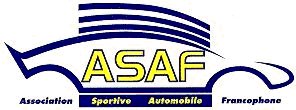 Rapport d'observation destiné au Conseil d'administration de l'ASAFEpreuve :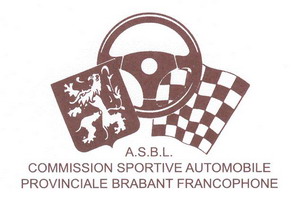 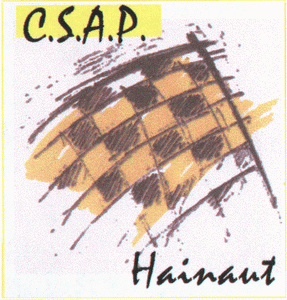 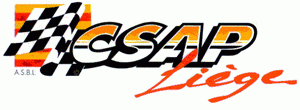 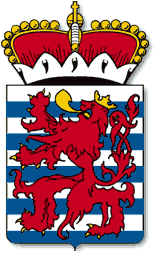 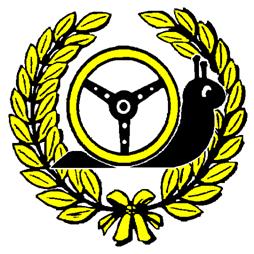 Etabli par : Date : 
Discipline : Président des CS :
CS :
CS :Stagiaire :Remarques :------------------------------------------------------------------------------------------------------------------------------------------------------------------------------------------------------------------------------------------------------------------------------------------------------------------------------------------------------------------------------------------------------------------------------------Président des CT :
CT :
CT :
CT :
CT :
CT :
CT :Stagiaire :Secrétaire :
Secrétaire :Remarques :------------------------------------------------------------------------------------------------------------------------------------------------------------------------------------------------------------------------------------------------------------------------------------------------------------------------------------------------------------------------------------------------------------------------------------					Inspecteur(s)de la sécurité :
					Stagiaire : Remarques :------------------------------------------------------------------------------------------------------------------------------------------------------------------------------------------------------------------------------------------------------------------------------------------------------------------------------------------------------------------------------------------------------------------------------------Services d'interventions urgentesServices médicauxEquipe :Responsable sur place :Remarques :---------------------------------------------------------------------------------------------------------------------------------------------------------------------------------------------------------------------------------------------------------------------------------------------------------------------------Médecins :Remarques :---------------------------------------------------------------------------------------------------------------------------------------------------------------------------------------------------------------------------------------------------------------------------------------------------------------------------Ambulances :Nombre :Société(s) :Remarques :---------------------------------------------------------------------------------------------------------------------------------------------------------------------------------------------------------------------------------------------------------------------------------------------------------------------------Service "Incendie"Assuré par :Remarques :---------------------------------------------------------------------------------------------------------------------------------------------------------------------------------------------------------------------------------------------------------------------------------------------------------------------------Nom, prénom, signature et n° de licence de l'observateur :Rapport d'observation des équipes de sécurité établi par l’observateur lors de l'épreuve susmentionnéeES n° 1REMARQUES :Nom, prénom, signature et n° de licence de l'observateur :ES n° 2REMARQUES :Nom, prénom, signature et n° de licence de l'observateur :ES n° 3REMARQUES :Nom, prénom, signature et n° de licence de l'observateur :ES n° 4REMARQUES :Nom, prénom, signature et n° de licence de l'observateur :ES n° 5REMARQUES :Nom, prénom, signature et n° de licence de l'observateur :FonctionNom et PrénomN° licenceResponsable de l’ESResponsable équipe sécuritéResponsable lors de l’interventionNom de l’équipe sécuritéPosteFonctionNom et PrénomN° licenceResponsable de l’ESResponsable équipe sécuritéResponsable lors de l’interventionNom de l’équipe sécuritéPosteFonctionNom et PrénomN° licenceResponsable de l’ESResponsable équipe sécuritéResponsable lors de l’interventionNom de l’équipe sécuritéPosteFonctionNom et PrénomN° licenceResponsable de l’ESResponsable équipe sécuritéResponsable lors de l’interventionNom de l’équipe sécuritéPosteFonctionNom et PrénomN° licenceResponsable de l’ESResponsable équipe sécuritéResponsable lors de l’interventionNom de l’équipe sécuritéPoste